Publicado en  el 03/08/2016 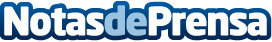 Lecturas recomendadas para emprendedores durante este veranoLa documentación es imprescindible a la hora de embarcarse en cualquier proyecto, sobretodo en el empresarial. Por ello, la lectura de ciertos libros recomendados puede arrojar luz sobre esta tareaDatos de contacto:Nota de prensa publicada en: https://www.notasdeprensa.es/lecturas-recomendadas-para-emprendedores Categorias: Finanzas Literatura Emprendedores Recursos humanos http://www.notasdeprensa.es